Analytical Graphics, Inc Systems Tool Kit (STK) Evaluation License Application Form for iCASE 2021During the iCASE 2021 CubeSat Mission Design Contest, Analytical Graphics Inc. encouraged participants to increase their creativity in Satellite Mission Planning. AGI is provided free of charge System Toolkit (STK) software for participating teams during the contest period to use.Systems Tool Kit (STK) for Satellite Design and Operations: STK is built for any mission in any phase of the life-cycle. From concept through operations, STK can help with system architecture, trajectory design, orbit determination, subsystem analysis and much more. STK has been used by thousands of engineers and operators on hundreds of successful satellite programs. Fly your satellites with the same software used to design and test them.Small Satellite Training Series Videos from AGI:1. Orbit Design Coursehttps://p.widencdn.net/dw0ajv/Small-Satellite-Series-1-of-3---Orbit-Design?download=true 2. Solaris & Power Design Coursehttps://p.widencdn.net/rkftyi/Small-Satellite-Series-2-of-3---Solar--Power-Design?download=true3. Communication Design Coursehttps://p.widencdn.net/wpxnnz/Small-Satellite-Series-3-of-3---Communications-Design?download=true Contacts: 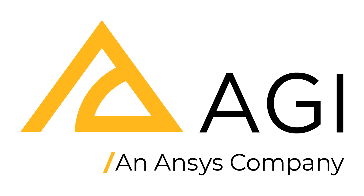 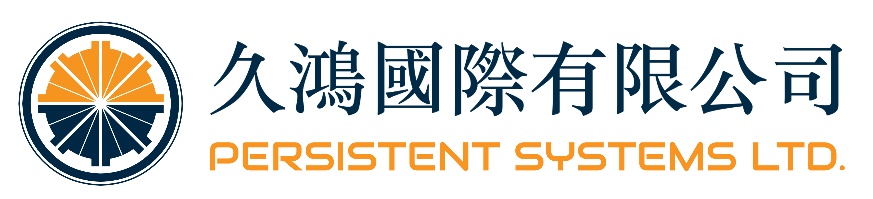 Mr. SamTEL: 0921 935 313EMAIL：sam@persistek.com The STK license is only for iCASE 2021 CubeSat Mission Design Contest use. The AGI Logo are welcome to shows in the participant teams’ presentation.AGI has the right to issue or to not issue the license to foreign participant teams.STK Software Application Form for International Conference on Astronautics and Space Exploration 2021 (iCASE 2021)CUBESAT MISSION DESIGN CONTESTDescription of the Satellite Mission: 
Team Members:Contact information:Organization (Enterprises, School & Department, Research Institute)Organization Address: Participant Name: First Name:          Last Name:Country of Citizenship:AGI Website Account:Organization Email:Computer Host ID:Phone Number:Organization (Enterprises, School & Department, Research Institute)Organization Address: Participant Name: First Name:          Last Name:Country of Citizenship:AGI Website Account:Organization Email:Computer Host ID:Phone Number:Organization (Enterprises, School & Department, Research Institute)Organization Address: Participant Name: First Name:          Last Name:Country of Citizenship:AGI Website Account:Organization Email:Computer Host ID:Phone Number:Organization (Enterprises, School & Department, Research Institute)Organization Address: Participant Name: First Name:          Last Name:Country of Citizenship:AGI Website Account:Organization Email:Computer Host ID:Phone Number: